台灣化學工程學會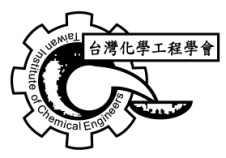             台北市10046重慶南路一段7號9樓904室            電話：(02)2375-4456            傳真：(02)2370-2221台灣與日本化學工程領域發展的進程，造就兩地不同的特質。雙邊經驗互動與專業交流，對於促進兩國化工產業革新與價值創造，具有極大助益。本會議旨在邀請兩地化學工程界的菁英碩彥進行經驗分享以及技術交流，並著重於整合程序、程序強化與製程微小化等主題以期共創未來程序創新之契機。期盼國內產官學研能熱烈參加此高峰會議，共同為台灣化工產業的前景擘劃美好的未來，透過台日交流再創台灣化工產業的盛世。There is a big difference in the development of chemical engineering between Taiwan and Japan. The characteristics of chemical engineers in each country also differ greatly. Mutual understanding of this difference brings new value creation and process innovation. This meeting aims to acquire images about future process innovation by talking about philosophy in process development which Taiwan and Japanese chemical engineers obtained through their past experience. And the images of future innovative processes accomplished by process intensification techniques such as conversion from batch to continuous, miniaturization, integrated processes will be discussed. On behalf of the Organizing Committee, it is our great honor to invite you and your colleagues to participate in this exciting scientific event in which future trends of chemical industries will be presented and discussed with diverse portfolios. Please join us for this interesting exchange of knowledge.日方講員簡介:Prof. Naoto Ohmura大村直人、神戸大學工學研究科　教授，日本國化學工程學會關西分會科長Prof. Jun’ichi Hayashi (Kansai University)林　順一　関西大學工學部　教授，日本國化學工程學會關西分會副科長Mr. Hidenori Minami南　秀典，住友精化株式會社　技術室，日本國化學工程學會關西分會副科長Mr. Tomohide Ina伊奈智秀、株式会社大赛璐　生產技術中心生產技術部系統技術組組長、日本國化學工程學會關西分會執行秘書台日化工產業前瞻高峰會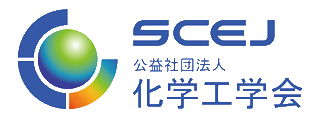 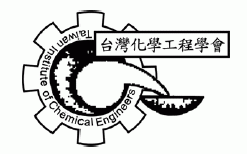 TIChE-SCEJ(Kansai) Joint Symposium台日化工產業前瞻高峰會TIChE-SCEJ(Kansai) Joint Symposium舉辦時間：2017年 11 月 16 日 (星期四) 09:30~19:00舉辦地點：國立臺北科技大學億光大樓301會議室(艾爾法廳)主辦單位：台灣化學工程學會(TIChE)、日本化學工程學會(SCEJ)關西分會協辦單位：經濟部石化產業高值化推動辦公室、台灣化學產業協會承辦單位：國立臺北科技大學化學工程與生物科技系、國立臺灣大學化學工程學系報名方式：請以正楷填妥報名表 傳真或 E-mail 方式報名報名費用：4,500 元，會員及早鳥優惠價3,000 元  (會員包含台灣化工學會、台灣化學產業協會、    、中華民國高分子學會、台灣觸媒學會、台灣區石油化學同業公會、台灣過濾與分離學會)。早鳥優惠：11/10 前完成報名手續者，或同公司一次報名四人次(含)，得享會員價優惠。聯絡人：高小姐 或 蕭小姐 電話：(02) 3366-3012  傳真(02) 2362-3040E-mail：membrane@ntu.edu.tw  學會網址: http://www.twiche.org.tw報名截止日期: 2017 年 11 月 15 日（額滿截止），因名額有限報名從速，以免向隅!繳費方式：□匯款□支票□郵政劃撥，如利用匯款或郵局劃撥繳費請將存根連同報名表傳真至本學會傳真(02) 2362-3040銀行帳號：合作金庫銀行(006) 營業部0560-871-000218 郵政劃撥：第00038530 號，戶名『台灣化學工程學會』。(請填妥後傳真或掃瞄mail)台日化工產業前瞻高峰會Venue (會場)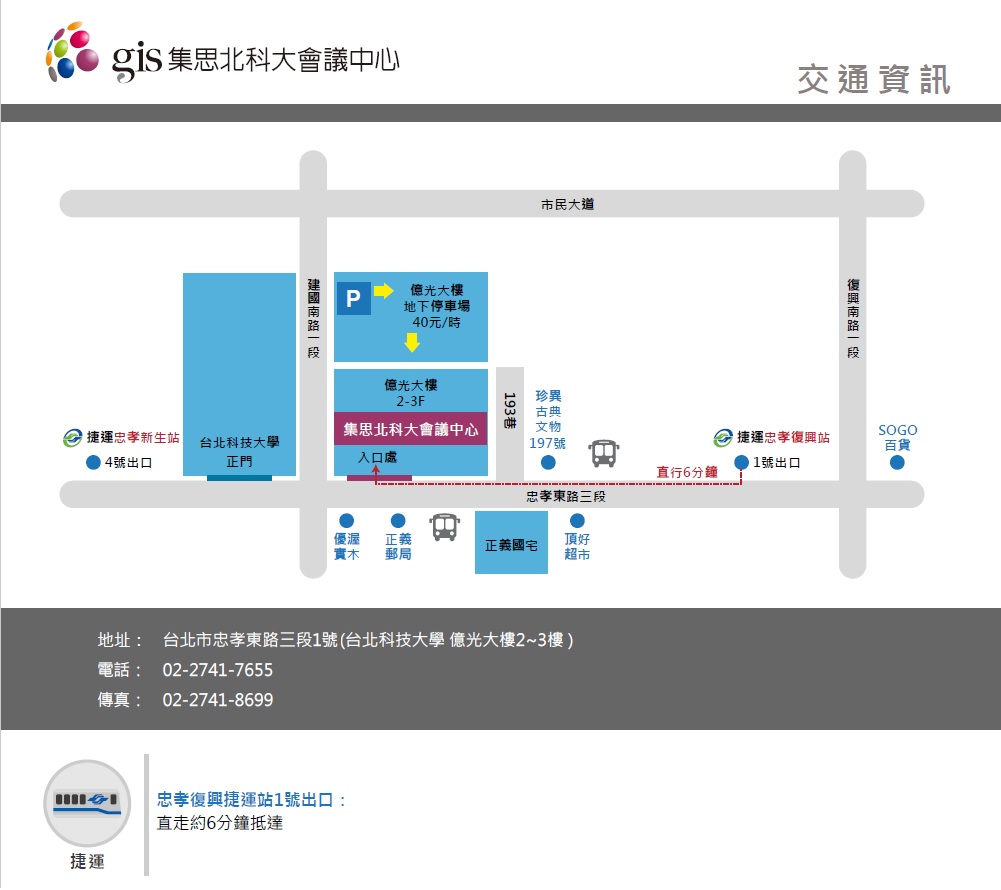 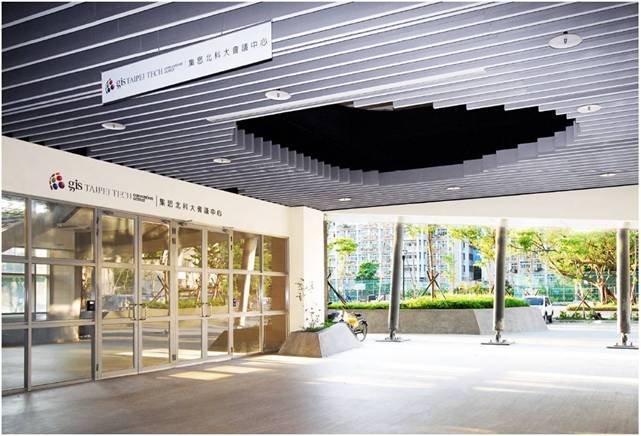 DateNovember 16 (Thursday)VenueNational Taipei University of Technology (Taipei Tech)Meeting Room 301 @ GIS TAIPEI TECH Convention Center (億光大樓)TimetableAgenda9:00 - Registration9:40 – 10:00Opening Ceremony including introduction SCEJ Kansai BranchTIChE President: Prof. Cheng-Tung. Chou (周正堂 理事長)SCEJ Kansai Branch President: Prof. Naoto Ohmura10:00 – 10:40Keynote Lecture (Special Talk)Control of Crystal Size Distribution using Non-Isothermal Taylor VortexDirector/Prof. Woo-Sik Kim(Director, Functional Crystallization Center, Dept of Chemical Eng., Kyung Hee University)10:40 – 11:00Morning Coffee Break11:00 – 12:00Characteristics and Industrial Applications of Polymerization ReactorDr. Ryuichi Yatomi (Sumitomo Heavy Industries, Japan)11:00 – 12:00An Introduction of Shape-Memory Material PolymerizationProf. Syang-Peng Rwei (芮祥鵬 教授) ( National Taipei University of Technology)12:00 – 13:30 Lunch13:30 – 15:00Examples and problems of process development and equipment development in a certain chemical companyMr. Hidenori Minami (Sumitomo Seika Chemicals, Japan)13:30 – 15:00Process Design and Scale-up from Laboratory to Commercial PlantTian-Yuan Lin (林天元 副總) (Vice President of Chang Chun Group)13:30 – 15:00Strategy and Implementation of Raising Petrochemical Products Value in TaiwanDirector David Huang (黃國維 執行長)(High Value Petrochemical Industry Promotion Office (PIPO), MOEA, Taiwan)15:30 – 16:00Afternoon Coffee Break16:00 – 17:30Work style change using virtual laboratory and virtual plant with Digital Twin technologyMr. Tomohide Ina (Daicel, Japan)16:00 – 17:30Utilization of Waste Biomass by CarbonizationProf. Jun’ichi Hayashi (Kansai University, Japan)16:00 – 17:30Circular Economy Development in TaiwanJames Chu (朱念慈 監事/總經理) (TwIChE Board Member; former VP of Taiwan DuPont)17:30 – 17:40Closing and Photos18:00 – 19:30TIChE-SCEJ(Kansai) Joint ReceptionRoom 201 @ GIS TAIPEI TECH Convention Center (億光大樓)NO姓名姓名服務部門職稱E-mailE-mailE-mail葷食素食1□□2□□3□□4□□5□□收據抬頭收據抬頭聯絡人聯絡地址聯絡地址□□□□□□□□□□□□聯絡電話(   )(   )(   )E-mailE-mail傳真電話(   )(   )(   )